Fairfield Rotary & Fairfield Police to register children in AMBER Alert ID Program (Fairfield, CT) — The Fairfield Rotary Club, in cooperation with the Fairfield Police Department, will be registering children in the AMBER Alert emergency response system on Saturday, October 26th from 10 AM to 4 PM at the Wakeman’s Boys and Girls Club in Southport, just off exit 19 of I95.Over the past several years, the Fairfield Rotary Club has registered over 1,200 children at their prior events.  This event allows parents the opportunity to register their children up to the age of 18 in the database and obtain an identification card.  During registration a picture is taken and a description of the child is logged into the nationwide confidential database.  The AMBER Alert database is used and accessed by various local authorities in the event a child is missing.  Only a photo, decription of the child and a date of birth are put on the ID. There is no name, address or phone number on the card. 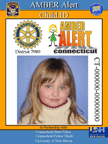 The goal of the AMBER Alert System  is to instantly notify the entire state’s law enforcement agencies, broadcasters, transportation agencies and wireless industy, so that an urgent bulletin will be activated in the event of a missing child or an abduction. The public immediately becomes the ears and eyes of law enforcement and can assist in the search for the missing child.  AMBER Alert programs have helped save the lives of over 350 children nationwide. Over 90 percent of those recoveries have occurred since October 2002.The Rotary Club and Fairfield Police Department are being assisted by the Danbury Rotary Club which is providing the customized computer terminals and photography equipment. The event is sponsorsed and that will allow for registration and the 1st ID card to be free, though additional identification cards cost $2.The registration is a first-come, first-served event; all are welcome and encouraged to participate.  For further information please go to www.fairfieldrotary.org/ or contact Sam Topal at  samtopal@yahoo.com.   